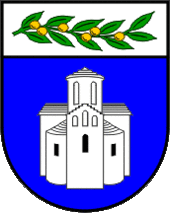 ZADARSKA ŽUPANIJAUPRAVNI ODJEL ZA JAVNU NABAVU I UPRAVLJANJE IMOVINOMBožidara Petranovića 8, ZadarPOZIV NA DOSTAVU PONUDEZa uslugu izrade glavnog projekta za Sklonište za životinjeEvidencijski broj: 48-20-JNKLASA: 406-01/20-3/43URBROJ: 2198/1-17/1-20-3Zadar, 29. listopada 2020. godineSadržaj:POZIV NA DOSTAVU PONUDENaručitelj Zadarska županija, Božidara Petranovića 8, Zadar, OIB: 56204655363 pokrenula je postupak jednostavne nabave usluge izrade glavnog projekta za Sklonište za životinje, evidencijski broj: 48-20-JN, a za koju, sukladno članku 12. stavku 1. Zakona o javnoj nabavi („Narodne novine“ broj: 120/16), nije obvezan primijeniti Zakon o javnoj nabavi za predmetnu nabavu.Temeljem članka 16. Pravilnika o provedbi postupaka jednostavne nabave („Službeni glasnik Zadarske županije“ broj: 5/18, 7/20) javnom objavom na mrežnoj stranici Zadarske županije upućuje se gospodarskim subjektima poziv na dostavu ponuda sukladno slijedećim uvjetima i zahtjevima koji predstavljaju osnovne elemente za izradu ponude.OPĆI PODACI Opći podaci o naručiteljuZADARSKA ŽUPANIJABožidara Petranovića 823000 ZADAR OIB: 56204655363Telefon:	023/ 350-350Telefaks:	023/ 350-319 Mrežna stranica:	www.zadarska-zupanija.hr Osoba ili služba zadužena za komunikaciju s gospodarskim subjektimaUpravni odjel za javnu nabavu i upravljanje imovinom, Odsjek za javnu nabavuKontakt osoba:	Anita Mijić 		Mira OrlovićTelefon: 		023/ 350-317 ili 350-300Telefaks: 		  023/ 350-361Adresa elektronske pošte:	nabava@zadarska-zupanija.hrPODACI O PREDMETU NABAVEEvidencijski broj nabave: Evidencijski broj nabave je 48-20-JNProcijenjena vrijednost nabave108.000,00 kuna bez PDV-a  Opis predmeta nabave ili grupa nabaveIzgradnja Skloništa za životinje nameće se kao nužnost i potreba i bit će od velike važnosti za zdravlje i dobrobit životinja, te je društveno opravdano jer osigurava ostvarivanje pozitivnih efekata od šireg društvenog značaja.Budući da Zadarska županija planira izgradnju skloništa za 200 pasa izrađen je Idejni projekt zajedničke oznake ZOP 159/2017 koji se sastoji od:MAPA 1IDEJNI PROJEKT – PRISTUPNE PROMETNICE (Faza 1)Oznaka projekta: 159/2017IDKONUS d.o.o., Zrinsko Frankopanska 38a, ZadarOIB: 79463561604Vice Tadić, dipl. ing. građ.IDEJNI PROJEKT – SKLONIŠTE ZA ŽIVOTINJE (Faza 2 i 3)Oznaka projekta: 159/2017IDKONUS d.o.o., Zrinsko Frankopanska 38a, ZadarOIB: 79463561604Mario Svaguša, dipl. ing. arh.MAPA 2GEODETSKI PROJEKT Navigator d.o.o.Put Kotlara 6, ZadarOIB: 57413538771Darko Oreč, ing. geod.na temelju kojeg je ishodovana Lokacijska dozvola (KLASA: UP/I-350-05/18-01/000035, URBROJ: 2198/01-5-20-0011 od 5. svibnja 2020. godine).Po potpisu Ugovora o izradi glavnog projekta za Sklonište za životinje odabranom ponuditelju dostavit će se Idejni projekt.Glavni ciljevi izgradnje Skloništa su smanjenje populacije napuštenih pasa te samim time i otklanjanje negativnih posljedica za zdravlje i dobrobit ljudi i životinja, promicanje odgovornog posjedovanja pasa, povećanje smještajnih kapaciteta za napuštene pse na području Zadarske županije kao i poboljšanje uvjeta za smještaj životinja sukladno propisanim zakonskim osnovama.Predmet nabave je usluga izrade glavnog projekta za Sklonište za životinje. Zemljište na kojem je predviđena izgradnja skloništa za životinje nalazi se na kat. čest. 627/61, k.o. Bokanjac, ukupne površine 47.080 m² unutar koje bi bili raspoređeni slijedeći sadržaji:kompleks skloništa za životinjezona zaštitnog zelenilapristupna prometnica sa parkiralištem.Veći dio parcele treba biti namijenjen smještaju pasa, a na ostatku parcele trebali bi biti smješteni ostali sadržaji. Slijedom navedenog glavnim projektom treba predvidjeti: boksove za smještaj pasa koji se sastoje od otvorenog, zatvorenog i natkrivenog dijela, veličine 5x3 m, a u koje se može smjestiti ukupno 5 do 10 pasa; igralište za pse (za rastrčavanje pasa) - na vanjskom prostoru između boksova. Igralište mora biti podijeljeno žičanim ogradama visine 2,4 m;prostor za smještaj novih pasa sa malim igralištem;prostor za male pse;dva zasebna prostora za opasne pse;objekt za kuje sa štencima (po jedan box za jednu kuju s mladima);objekt za mačke;dva objekta za boravak životinja po potrebi „karantena“ i „izolacija“;zgradu za djelatnike sa prostorom za 24-satni boravak djelatnika sa hodnikom, kuhinjom i dnevnim boravkom, kupaonicom, hidroforom i sobom za odmor;prostor za veterinara sa kupaonicom;spremišta hrane i lijekova za životinje.S tim u svezi u sklopu pružanja usluge odabrani ponuditelj je obvezan:izraditi glavni projekt za ishođenje građevinske dozvole, izraditi troškovnik s tehničkim opisima za potrebe provedbe postupka javne nabave za izvođenje radova sukladno odredbama Zakona o javnoj nabavi, te podzakonskih propisa kojima je regulirano područje nabave,za vrijeme trajanja otvorenog postupka javne nabave radova na izgradnji Skloništa davati odgovore i pojašnjenja na upite zainteresiranih gospodarskih subjekata vezane uz Troškovnik, projektnu dokumentaciju te ocjenjivati jednakovrijednost ponuđenih materijala i opreme.CPV oznaka i naziv prema Uredbi o uvjetima primjene Jedinstvenog rječnika javne nabave (CPV): 71242000-6. Količina i tehnička specifikacija predmeta nabaveKoličina i vrsta predmeta nabave u cijelosti je iskazana u Troškovniku koji je sastavni dio ovog Poziva. Količina iskazana u troškovniku je točna. Glavni projekt koji je predmet ovog Ugovora mora biti izrađen u skladu sa Zakonom o prostornom uređenju („Narodne novine“ broj 153/13, 65/17, 114/18, 39/19, 98/19), Zakonom o gradnji („Narodne novine“ broj 153/13, 20/17, 39/19, 125/19), prostornim planovima, Zakonom o zaštiti životinja („Narodne novine“ broj: 102/17, 32/19), Pravilnikom o uvjetima kojima moraju udovoljiti skloništa za životinje („Narodne novine“ broj: 99/19),  te ostalom zakonskom regulativom i svim pozitivnim pravnim propisima i pravilima struke važećima u trenutku izrade glavnog projekta.Ponuditelj može obići i detaljno pregledati lokaciju, ali isto nije obveza. Troškove posjeta budućeg gradilišta snosi zainteresirani gospodarski subjekt za sebe. Neovisno o tome je li ponuditelj obišao lokaciju objekta, naručitelj će smatrati kako je ponuditelj obišao i detaljno pregledao lokaciju, te je dobro upoznat sa svim uvjetima, faktorima i resursima u odnosu i u svezi s lokacijom ili onim koji mogu utjecati na izvršenje usluge, te je na temelju navedenog podnio svoju ponudu. Stoga, odabrani ponuditelj nema pravo zahtijevati povećanje cijene ili drugu naknadu, pozivajući se da u vrijeme davanja ponude nije bio upoznat  s okolnostima vezanim uz lokaciju postojećih objekata. Mjesto izvršenja ugovoraUsluga izrade predmetne dokumentacije pružat će se u poslovnim prostorijama odabranog ponuditelja i naručitelja. Rok početka i završetka izvršenja ugovoraS ponuditeljem čija ponuda bude odabrana sklopit će se Ugovor o izradi glavnog projekta za Sklonište za životinje. Rok izvršenja usluge je 45 kalendarskih dana od dana dostave Idejnog projekta  odabranom ponuditelju.U rok izvršenja ugovora ne ubrajaju se dani potrebni za ishođenje potvrda, dozvola, mišljenja ili suglasnosti nadležnih tijela. Usluga se smatra izvršenom predajom naručitelju projektne dokumentacije u ugovorenom broju i obliku primjeraka, svih sastavnica projektne dokumentacije, prethodno potvrđenih od strane naručitelja, predajom svih dozvola, suglasnosti, mišljenja, rješenja, pisanih izvješća, uvjeta i potvrda nadležnih upravnih tijela, odnosno dostavom kompletne dokumentacije sukladno važećoj zakonskoj regulativi koja je relevantna za građenje predmetnog objekta temeljem koje se može pristupiti izvođenju radova i opremanju. Pod uredno izvršenom uslugom podrazumijeva se:izrađen i dostavljen Glavni projekt i to: četiri primjerka u tiskanom obliku i u digitalnom obliku na mediju za pohranu podataka (CD ili DVD) – u .pdf formatu izrađen i dostavljen objedinjeni troškovnik svih projektiranih radova s projektantskim cijenama i bez projektantskih cijena i to: po jedan primjerak u tiskanom obliku i u digitalnom obliku na mediju za pohranu podataka (CD ili DVD) - u excel formatu.Naručitelj u ovoj fazi dostavlja prijedlog ugovora, te zadržava pravo isti prilagoditi ovisno o pristiglim ponudama, te odabranom ponuditelju. Naručitelj u prijedlogu ugovora utvrđuje obvezne dijelove (predmet nabave, rok i uvjeti izvršenja ugovornih obveza odabranog ponuditelja, rok, način i uvjeti plaćanja; izvršenje usluge sukladno tehničkim specifikacijama) koji se prilikom izrade konačnog ugovora ne mogu mijenjati.Prijedlog ugovora koji je sastavni dio ovog Poziva (Prilog 3.) treba potpisati ovlaštena osoba za zastupanje ponuditelja u znak pristanka. Potpisani Prijedlog ugovora sastavni je dio ponude.Rok valjanosti ponude30 dana od dana isteka roka za dostavu ponuda. Rok valjanosti ponude mora biti naveden u ponudbenom listu koji je sastavni dio ovog Poziva.OSNOVE ZA ISKLJUČENJE GOSPODARSKOG SUBJEKTA Obveze plaćanja dospjelih poreznih obveza i obveza za mirovinsko i zdravstveno osiguranjePonuditelj u ponudi mora priložiti potvrdu porezne uprave ili drugog nadležnog tijela u državi poslovnog nastana gospodarskog subjekta, koja ne smije biti starija od 30 dana od dana objave ovog Poziva.Iz navedenog dokaza mora biti razvidno da je ponuditelj ispunio obveze plaćanja dospjelih poreznih obveza i obveza za mirovinsko i zdravstveno osiguranje, odnosno da mu je temeljem posebnih propisa odobrena odgoda plaćanja navedenih obveza.Naručitelj će isključiti ponuditelja iz postupka nabave ako utvrdi da nije ispunio obveze plaćanja dospjelih poreznih obveza i obveza za mirovinsko i zdravstveno osiguranjeSPOSOBNOST ZA OBAVLJANJE PROFESIONALNE DJELATNOSTI Upis u sudski, obrtni, strukovni ili drugi odgovarajući registar države sjedišta gospodarskog subjektaPonuditelj mora dokazati svoj upis u sudski, obrtni, strukovni ili drugi odgovarajući registar države sjedišta gospodarskog subjekta. Upis u registar dokazuje se odgovarajućim izvodom, a ako se oni ne izdaju u državi sjedišta gospodarskog subjekta, gospodarski subjekt može dostaviti izjavu s ovjerom potpisa kod nadležnog tijela.Izvod ili izjava ne smiju biti stariji od tri mjeseca računajući od dana objave ovog Poziva.TEHNIČKA SPOSOBNOSTU ovom postupku nabave naručitelj određuje uvjete tehničke i stručne sposobnosti kojima se osigurava da gospodarski subjekt ima iskustvo potrebno za izvršenje ugovora o javnoj nabavi na odgovarajućoj razini kvalitete. Svi uvjeti tehničke i stručne sposobnosti su vezani uz predmet nabave i razmjerni predmetu nabave. Obrazovne  i  stručne  kvalifikacije  pružatelja  usluge  i/ili  osoba  njegova  voditeljskog kadra, a posebice osobe ili osoba odgovornih za pružanje uslugaStručna  sposobnost  dokazuje  se  popisom/ izjavom  ovjerenom  od  strane  odgovorne  osobe ponuditelja kojom potvrđuje da raspolaže osobama koje posjeduju strukovnu sposobnost, stručno znanje i iskustvo potrebno  za  izvršavanje  usluge  izrade projektne dokumentacije koja je predmet ove nabave. Ponuditelj mora dokazati da će za potrebe izvršavanja i provedbe ugovora imati na raspolaganju slijedeće tehničke stručnjake potrebne za izvršenje usluge izrade projektne dokumentacije i to minimalno: 1 ovlaštenog arhitektu, 1 ovlaštenog inženjera građevinarstva, 1 ovlaštenog inženjera strojarstva, 1 ovlaštenog inženjer elektrotehnike, 1 osobu ovlaštenu za izradu elaborata zaštite od požara, 1 osobu koja ima važeće uvjerenje o položenom ispitu zaštite na radu u fazi projektiranja – koordinator zaštite na radu.Izjava  mora  biti  ovjerena  pečatom  i  potpisana  od  strane ovlaštene osobe ponuditelja (Prilog 2.) Izjavu je potrebno popratiti ispravama kojima se dokazuje ovlaštenje osoba odgovornih za pružanje usluga, i to:ovlašteni arhitekt – važeće ovlaštenje/potvrdu o članstvu u Hrvatskoj komori inženjera arhitekture,  ovlašteni inženjer građevinarstva - važeće ovlaštenje/potvrdu o članstvu u Hrvatskoj komori inženjera građevinarstva, ovlašteni inženjer strojarstva - važeće ovlaštenje/potvrdu o članstvu u Hrvatskoj komori inženjera  strojarstva,ovlašteni inženjer elektrotehnike - važeće ovlaštenje/potvrdu o članstvu u Hrvatskoj komori inženjera elektrotehnike,osoba ovlaštena za izradu elaborata zaštite od požara – ovlaštenje Ministarstva unutarnjih poslova  kojim se stječe naziv „ovlaštena osoba za izradu elaborata zaštite od požara“, osoba koja ima važeće uvjerenje o položenom ispitu zaštite na radu u fazi projektiranja (koordinator  I) – uvjerenje nadležnog Ministarstva o položenom ispitu zaštite na radu u fazi projektiranja.U slučaju potrebe za zamjenom predloženih Stručnjaka, tijekom izvršenja ugovora, odabrani ponuditelj je dužan od Naručitelja zatražiti izdavanje prethodne pisane suglasnosti, te osigurati da novi Stručnjaci ispunjavaju najmanje uvjete zatražene ovim Pozivom na dostavu ponuda i o tome dostaviti dokaz Naručitelju.Dostava traženih dokumenataDokumente tražene u točki 3., 4. i 5. ovog Poziva, ponuditelj može dostaviti u neovjerenoj preslici pri čemu se neovjerenom preslikom smatra i neovjereni ispis elektroničke isprave.Naručitelj može radi provjere istinitosti podataka:Od ponuditelja zatražiti dostavu izvornika ili ovjerenih preslika tih dokumenata u primjerenom roku i/iliObratiti se izdavatelju dokumenata ili nadležnim tijelima.Ako je dokumentacija koju je ponuditelj trebao dostaviti nepotpuna, naručitelj može, poštujući načela jednakog tretmana i transparentnosti, zahtijevati od ponuditelja da dopune dokumentaciju u primjerenom roku ne kraćem od 5 dana. Ukoliko se utvrdi da je ponuditelj dostavio lažne podatke, Naručitelj će ga isključiti iz postupka nabave.Odredbe iz točke 3., 4. i 5. ovog Poziva na odgovarajući način se primjenjuju na sve članove zajednice pojedinačno u slučaju zajednice gospodarskih subjekata, podugovaratelje, i subjekte na čiju se sposobnost gospodarski subjekt oslanja.KRITERIJ ZA ODABIR PONUDE Naručitelj donosi Odluku o odabiru ekonomski najpovoljnije ponude prema kriteriju za odabir ponude. Kriterij za odabir ponude je ekonomski najpovoljnija ponuda. Relativni ponder 100% cijena.Ako su dvije ili više valjanih ponuda jednako rangirane prema kriteriju za odabir ponude, naručitelj će odabrati ponudu koja je zaprimljena ranije.CIJENA PONUDECijena ponude piše se brojkama u apsolutnom iznosu zaokruženo na dvije decimale i mora biti izražena u kunama. Ponuditelj mora dostaviti ponudu za cjelokupan predmet nabave na način kako je to definirano Troškovnikom. Prilikom ispunjavanja troškovnika ponuditelj je dužan ispuniti sve stavke troškovnika. Ponuditelji u troškovniku predmeta nabave upisuje jediničnu cijenu, ukupnu cijenu po stavki, ukupnu cijenu ponude bez PDV-a, iznos PDV-a, ukupnu cijenu ponude s PDV-om.  Ako ponuditelj nije u sustavu PDV-a ili je predmet nabave oslobođen PDV-a, u ponudbenom listu, na mjesto predviđeno za upis cijene ponude s PDV-om, upisuje se isti iznos kao što je upisan na mjestu predviđenom za upis cijene ponude bez PDV-a, a mjesto predviđeno za upis PDV-a ostavlja se prazno. Jedinična cijena iz ponude je nepromjenjiva. U cijenu ponude uključeni su svi troškovi i popusti na ukupnu cijenu ponude, bez poreza koji se iskazuje posebno iza cijene.  Ako ponuditelj ne postupi u skladu sa zahtjevima iz ove točke, ili promjeni tekst ili količine navedene u Troškovniku smatrat će se da je takav troškovnik nepotpun i nevažeći, te će ponuda biti odbačena kao neprihvatljiva. ROK, NAČIN I UVJETI PLAĆANJAPlaćanje se obavlja na temelju uredno izvršene usluge u roku od trideset (30) dana od dana zaprimanja e-računa u strukturiranom elektroničkom obliku putem centralnog informacijskog posrednika (FINA), na IBAN ponuditelja. Račun treba glasiti na: ZADARSKA ŽUPANIJA, Božidara Petranovića 8, 23000 Zadar, s pozivom na broj ugovora. Uz račun mora biti priložen Zapisnik o uredno izvršenoj usluzi ovjeren od strane Naručitelja i Izvršitelja.Predujam isključen, kao i traženje sredstava osiguranja plaćanja od strane gospodarskog subjekta.Na zakašnjele uplate odabrani ponuditelj ima pravo naručitelju obračunati zakonsku zateznu kamatu. U slučaju slanja opomena odabrani ponuditelj nema pravo na naplatu troškova opomena.UPUTA O ISPRAVNOM NAČINU IZRADE PONUDEPri izradi ponude ponuditelj se mora pridržavati zahtjeva i uvjeta iz ovog Poziva.Ponuda, zajedno sa pripadajućom dokumentacijom, izrađuje se na hrvatskom jeziku i latiničnom pismu.  Sadržaj ponudePonuda treba sadržavati:Ponudbeni list (ispunjen, potpisan i pečatiran od strane ovlaštene osobe ponuditelja),Troškovnik (ispunjen, potpisan i pečatiran od strane ovlaštene osobe ponuditelja),Prijedlog ugovora (ispunjen, potpisan i pečatiran od strane ovlaštene osobe ponuditelja),Dokumenti traženi u točkama 3., 4. i 5.ovog Poziva. Način izrade ponudePonuda se izrađuje u papirnatom obliku na način da čini cjelinu. Ako zbog opsega ili drugih objektivnih okolnosti ponuda ne može biti izrađena na način da čini cjelinu, onda se izrađuje u dva ili više dijelova. Ponuda se predaje u izvorniku. Ponuda se uvezuje na način da se onemogući naknadno vađenje ili umetanje listova.Ako je ponuda izrađena u dva ili više dijelova, svaki dio se uvezuje na način da onemogući naknadno vađenje ili umetanje listova. Propisani tekst Poziva na dostavu ponuda ne smije se mijenjati i nadopunjavati. Stranice ponude označavaju brojem na način da je vidljiv redni broj stranice i ukupan broj stranica ponude. Kada je ponuda izrađena od više dijelova, stranice se označavaju na način da svaki sljedeći dio započinje rednim brojem koji se nastavlja na redni broj stranice kojim završava prethodni dio. Ako je dio ponude izvorno numeriran (npr. katalozi, brošure i sl.) ponuditelj ne mora taj dio ponude ponovno numerirati. Ponude se pišu neizbrisivom tintom. Ispravci u ponudi moraju biti izrađeni na način da su vidljivi. Ispravci moraju uz navod datuma ispravka biti potvrđeni potpisom ponuditelja. NAČIN DOSTAVE PONUDE Ponuda mora biti izrađena u skladu s točkom 9. ovog Poziva, te se dostavlja u papirnatom obliku, u zatvorenoj omotnici.Do isteka roka za dostavu ponuda ponuditelj može dostaviti izmjenu ili dopunu svoje ponude. Izmjena i/ili dopuna ponude dostavlja se na isti način kao i osnovna ponuda s obveznom naznakom da se radi o izmjeni i/ili dopuni ponude. Ponuditelj može do isteka roka za dostavu ponude pisanom izjavom odustati od svoje dostavljene ponude. Pisana izjava dostavlja se na isti način kao i ponuda s obveznom naznakom da se radi o odustajanju ponude. Ponuda pristigla nakon isteka roka za dostavu ponuda neće se otvarati, te će se kao zakašnjela ponuda vratiti ponuditelju koji ju je dostavio.Alternativna ponuda nije dopuštena u ovom postupku nabave. Mjesto dostave ponudeZadarska županija, Božidara Petranovića 8, 23000 ZadarNačin dostave ponudePonuda se dostavlja u zatvorenoj poštanskoj omotnici neposredno na pisarnicu naručitelja ili preporučenom poštanskom pošiljkom na adresu naručitelja iz točke 10.1. ovog Poziva. Na zatvorenoj omotnici mora biti naznačeno:- na prednjoj strani omotnice: ZADARSKA ŽUPANIJABožidara Petranovića 823000 ZadarPonuda za nabavu usluge izrade glavnog projekta za Sklonište za životinje - NE OTVARAJEvidencijski broj nabave: 48-20-JN- na poleđini ili u gornjem lijevom kutu omotnice: Naziv i adresa ponuditeljaOIB ponuditeljaRok za dostavu ponudeKrajnji rok za dostavu ponude je 4. studenoga 2020. godine do 10:00 sati, bez obzira na način dostave.BITNI UVJETI ZA IZVRŠENJE UGOVORA O NABAVIOdabrani ponuditelj je obvezan izvršiti predmet nabave sukladno roku, kvaliteti i cijeni navedenoj u dostavljenoj ponudi i uvjetima ovog Poziva na dostavu ponuda.OSTALOPopis gospodarskih subjekata s kojima je naručitelj u sukobu interesaTemeljem članka 80. Zakona o javnoj nabavi („Narodne novine“ broj: 120/16) Zadarska  županija kao naručitelj objavljuje popis gospodarskih subjekata s kojima je predstavnik naručitelja iz članka 76. stavka 2. točke 1. ZJN 2016. ili s njim povezana osoba u sukobu interesa:MAGNOLIA d.o.o., Crno 34/d, 23000 Zadar, OIB: 30081007311,3LMC d.o.o. za savjetovanje, Radnička cesta 80, 10000 Zagreb, OIB:92794184115.Obavijest o rezultatima nabaveNa osnovu rezultata pregleda i ocjene pristiglih ponuda od strane stručnog povjerenstva, ovlaštena osoba naručitelja donosi Odluku o odabiru ili Odluku o poništenju postupka nabave u roku od 15 dana od dana isteka roka za dostavu ponuda.Odluka o odabiru ili poništenju zajedno sa Zapisnikom o pregledu i ocjeni ponuda dostavlja se ponuditeljima objavom na mrežnoj stranici Naručitelja.Dostava se smatra obavljenom istekom dana objave.Posebne odredbeNaručitelj neće prihvatiti ponudu koja ne ispunjava uvjete i zahtjeve vezane uz predmet nabave iz ovog Poziva.Naručitelj zadržava pravo poništiti ovaj postupak nabave u bilo kojem trenutku, odnosno ne odabrati niti jednu ponudu, a sve bez ikakvih obveza ili naknada bilo koje vrste prema ponuditeljima.Obavijesti o eventualnim izmjenama poziva, te odgovore na upite zainteresiranih gospodarskih subjekata Naručitelj će javno objaviti na mrežnoj stranici. Preporuča se ponuditeljima da tijekom roka za dostavu ponuda prate mrežnu stranicu Naručitelja.ŽalbaTemeljem članka 24. Pravilnika o provedbi postupaka jednostavne nabave („Službeni glasnik Zadarske županije“ broj: 5/18) žalba nije dopuštena.Prilog 1.PONUDBENI LISTPredmet nabave: 	Usluga izrade glavnog projekta za Sklonište za životinjeEvidencijski broj nabave: 48-20-JNNaručitelj: Zadarska županija, Božidara Petranovića 8,23000 Zadar, OIB: 56204655363Rok valjanosti ponude: ___________ danaRok izvršenja:_______________ 								Ovlaštena osoba ponuditelja	Datum: ________________________							M.P.	_______________________Prilog 2. – Izjava o obrazovnim i stručnim kvalifikacijama osoba koje će biti uključene u izvršenje ugovoraJa............................................., kao osoba ovlaštena za zastupanje ......................................................     (ime i prezime ovlaštene osobe)                                                                               (naziv i sjedište ponuditelja)  u svrhu dokazivanja tehničke i stručne sposobnosti u postupku nabave usluge izrade glavnog projekta za Sklonište za životinje, pod kaznenom i materijalnom odgovornošću  I Z J A V L J U J E Mda raspolažem osobama koje posjeduju strukovnu sposobnost, stručno znanje i iskustvo potrebno za izvršavanje usluge iz predmeta nabave i to: ……………………………..………………..…….……….. (ovlašteni arhitekt)    			(ime i prezime, zvanje) ……………………………..………………..…….……….. (ovlašteni inženjer građevinarstva)    			(ime i prezime, zvanje)3. ………………….………………………..…………………… (ovlašteni inženjer elektrotehnike)    			(ime i prezime, zvanje)4. ………………….………………………..…………………… (ovlašteni inženjer strojarstva)    			(ime i prezime, zvanje) 5. ………………….………………………..…………………… (ovlaštena osoba za izradu 			(ime i prezime, zvanje)				elaborata zaštite od požara) 6. ………………….………………………..…………………… (osoba koja ima važeće uvjerenje 			(ime i prezime, zvanje)				o položenom ispitu zaštite na 									radu u fazi projektiranja – koordinator zaštite na radu)U slučaju potrebe za zamjenom predloženih Stručnjaka, od Naručitelja ćemo zatražiti izdavanje prethodne pisane suglasnosti, te osigurati da novi Stručnjaci ispunjavaju najmanje uvjete zatražene ovim Pozivom na dostavu ponuda i o tome dostaviti dokaz Naručitelju.U ........................, dana........................... godineUz Izjavu ponuditelj je dužan dostaviti dokumente iz točke 5.1. ovog Poziva.          					M.P. 		……........................................................                           							(potpis osobe ovlaštene za zastupanje)Prilog 3. – Prijedlog UgovoraZADARSKA ŽUPANIJA, Božidara Petranovića 8, 23 000 Zadar, OIB 56204655363, zastupana po županu Božidaru Longinu (u daljnjem tekstu: Naručitelj)i_____________________________OIB _________________ zastupano po _________________ (u daljnjem tekstu: Izvršitelj)sklopili su PRIJEDLOG UGOVORA o usluzi izrade glavnog projekta za Sklonište za životinjePREDMET UGOVORAČlanak 1.Predmet ovog Ugovora je usluga izrade glavnog projekta za izgradnju Skloništa za životinje, k.č. 627/61 k.o. Bokanjac, površine 47.080 m².Ovaj Ugovor sklopljen je na temelju prihvaćene ponude Izvršitelja koja je sastavni dio ovog Ugovora, a sukladno Odluci o odabiru Naručitelja, KLASA: _________________, URBROJ: _____________.Članak 2.Usluga iz članka 1. ovog Ugovora obuhvaća:izradu glavnog projekta za ishođenje građevinske dozvole, izradu troškovnika s tehničkim opisima za potrebe provedbe postupka javne nabave za izvođenje radova sukladno odredbama Zakona o javnoj nabavi, te podzakonskih propisa kojima je regulirano područje nabave,davanje odgovora i pojašnjenja na upite zainteresiranih gospodarskih subjekata vezane uz Troškovnik, projektnu dokumentaciju te ocjenjivanje jednakovrijednost ponuđenih materijala i opreme za vrijeme trajanja otvorenog postupka javne nabave radova na izgradnji Skloništa za životinje.Glavni projekt koji je predmet ovog Ugovora mora biti izrađen u skladu sa Zakonom o prostornom uređenju („Narodne novine“ broj 153/13, 65/17, 114/18, 39/19, 98/19), Zakonom o gradnji („Narodne novine“ broj 153/13, 20/17, 39/19, 125/19), prostornim planovima, Zakonom o zaštiti životinja („Narodne novine“ broj: 102/17, 32/19), Pravilnikom o uvjetima kojima moraju udovoljiti skloništa za životinje („Narodne novine“ broj: 99/19),  te ostalom zakonskom regulativom i svim pozitivnim pravnim propisima i pravilima struke važećima u trenutku izrade glavnog projekta.CIJENA I TRAJANJE UGOVORAČlanak 3.Ukupna cijena pružanja usluge izrade glavnog projekta koji je predmet ovog ugovora bez PDV-a iznosi__________________________ kunaNa iznos iz stavka 1. ovog članka zaračunava se PDV po važećoj stopi.Sredstva iz stavka 1. osigurana su u Projekciji Proračuna Zadarske županije za 2020. godinu unutar kapitalnog projekta K3601-20 – Zaštita napuštenih i izgubljenih životinja.Članak 4.Ugovorne strane su suglasne da je jedinična cijena nepromjenjiva za cijelo vrijeme trajanja ugovora, te da su u istu uključeni svi troškovi koji mogu proizaći prilikom izvršenja usluge iz članka 1. ovog Ugovora i popusti.Članak 5.Ovaj Ugovor stupa na snagu slijedećeg dana nakon što ga potpišu obje Ugovorne strane. Rok izvršenja ugovora je 45 kalendarskih dana od dana dostave Idejnog projekta Izvršitelju. U rok izvršenja ugovora ne ubrajaju se dani potrebni za ishođenje potrebnih potvrda, dozvola, mišljenja ili suglasnosti nadležnih tijela.Ukoliko Izvršitelj nije u mogućnosti izvršiti ugovorne usluge u rokovima iz ovog članka, a do razloga za produženje ugovorenog roka ne dođe pogreškom Izvršitelja, dužan je pisanim putem o tome obavijestiti Naručitelja i zatražiti suglasnost za produženje roka. Zahtjev i obrazloženje razloga za produženje ugovorenog roka smatrat će se pravodobno dostavljenim ukoliko Izvršitelj isti dostavi Naručitelju prije isteka roka iz ovog članka. Promjenu roka ugovorne strane moraju ugovoriti dodatkom ovog Ugovora.Ovaj Ugovor prestaje ispunjenjem ugovornih obveza obiju ugovornih strana.Pod uredno izvršenom uslugom podrazumijeva se Naručitelju isporučena dokumentacija iz članka 2. ovog Ugovora što dokazuje Zapisnik o uredno izvršenoj usluzi potpisan od strane Naručitelja i Izvršitelja.Članak 6.Ukoliko krivnjom Izvršitelja dođe do prekoračenja ugovorenoga roka izvršenja, Naručitelj ima pravo od Izvršitelja naplatiti ugovornu kaznu za prekoračenje ugovorenoga roka.Ugovorna kazna utvrđuje se u visini od 2‰ (dva promila) od ukupno ugovorenoga iznosa za svaki dan prekoračenja roka, s tim da ugovorena kazna ne smije biti veća od 10% od ugovorene vrijednosti predmeta nabave.NAČIN PLAĆANJAČlanak 7.Naručitelj se obvezuje, na temelju uredno izvršene usluge izvršiti plaćanje u roku od trideset (30) dana od dana zaprimanja e-računa u strukturiranom elektroničkom obliku putem centralnog informacijskog posrednika (FINA), na IBAN Izvršitelja. Račun treba glasiti na: ZADARSKA ŽUPANIJA, Božidara Petranovića 8, 23000 Zadar, s pozivom na broj ugovora. Uz račun mora biti priložen Zapisnik o uredno izvršenoj usluzi ovjeren od strane Naručitelja i Izvršitelja.UVJETI PROVEDBE UGOVORAČlanak 8.Izvršitelj se obvezuje da će se u potpunosti pridržavati svih uvjeta određenih u Pozivu na dostavu ponude u postupku nabave usluge izrade glavnog projekta za Sklonište za životinje, evidencijski broj: 48-20-JN.Članak 9.Izvršitelj je po ovom Ugovoru odgovoran za pridržavanje ugovorenog roka, zakonito i stručno obavljanje usluge. Izvršitelj odgovara za ispunjenje obveza koje su predmet ovog Ugovora, sukladno odredbama ovog Ugovora, važećim zakonskim propisima, propisima donesenim na temelju zakona i pravilima struke, te je odgovoran za stručno izvršenje Ugovora i to putem: ……………………………..………………..…….……….. (ovlašteni arhitekt)    			(ime i prezime i zvanje) ……………………………..………………..…….……….. (ovlašteni inženjer građevinarstva)    			(ime i prezime i zvanje) ………………….………………………..………………… (ovlašteni inženjer elektrotehnike)    			(ime i prezime i zvanje) ………………….………………………..…………………… (ovlašteni inženjer strojarstva)    			(ime i prezime i zvanje) ………………….………………………..…………………… (ovlaštena osoba za izradu 			(ime i prezime i zvanje)				  elaborata zaštite od požara)………………….………………………..…………………… (koordinator zaštite na radu (ime i prezime i zvanje)   				   u fazi projektiranja)U slučaju potrebe za zamjenom imenovanih osoba u stavku 1. ovog članka, Izvršitelj je obvezan od Naručitelja zatražiti izdavanje prethodne pisane suglasnosti, te osigurati da novi stručnjak ispunjava najmanje uvjete zatražene Pozivom na dostavu ponuda i o tome dostaviti dokaz Naručitelju. Članak 10.Izvršitelj, ne smije, bez pisanog pristanka Naručitelja, ustupiti ovaj ugovor trećoj osobi. Takvo ustupanje ovog ugovora nema učinka.Pokušaj ustupanja ovog ugovora protivno prethodnoj odredbi ovlašćuje Naručitelja na jednostrani raskid ovog ugovora pisanom izjavom.Članak 11.Usluga se smatra izvršenom dostavom dokumentacije iz članka 2. ovog Ugovora i to:Glavnog projekta u četiri primjerka u tiskanom obliku i u digitalnom obliku na mediju za pohranu podataka (CD ili DVD) – u .pdf formatu Objedinjenog troškovnika svih projektiranih radova s projektantskim cijenama i bez projektantskih cijena i to: po jedan primjerak u tiskanom obliku i u digitalnom obliku na mediju za pohranu podataka (CD ili DVD) - u excel formatu.V. RASKID UGOVORAČlanak 12.U slučaju nepoštivanja obveza utvrđenih ovim Ugovorom, Naručitelj će pisanom reklamacijom obavijestiti Izvršitelja o povredi Ugovora i odrediti rok od tri (3) dana da ispravi povredu. U slučaju da Izvršitelj ne ispravi povredu ugovorne strane su suglasne da je nastupio raskidni uvjet i da učinci ovog Ugovora prestaju, o čemu će Izvršitelj biti obaviješten pisanim putem ili na drugi dokaziv način.U slučaju da se povrede obveza ponavljaju, bez obzira što Izvršitelj ispravi povrede, ugovorne strane su suglasne da nakon treće pisane reklamacije nastupa raskidni uvjet i prestanak ovog Ugovora uz otkazni rok do trideset (30) dana.U slučaju iz stavka 3. ovog Ugovora Naručitelj jednostavnom izjavom raskida Ugovor.U slučaju raskida ovog Ugovora, Izvršitelj je dužan bez odgode poduzeti neposredne radnje i/ili mjere za pravovremen i uredan prestanak izvršenja zadataka, te će troškove svesti na minimum. Po raskidu Ugovora, Naručitelj  i Izvršitelj će, čim to bude moguće, utvrditi opseg izvršene usluge, te iznose koji se duguju Izvršitelju za već izvršenu uslugu kao i iznose koje Izvršitelj duguje Naručitelju na dan raskida Ugovora po osnovi neispunjenja ugovorenih obveza u ugovorenom roku.  Nakon raskida ugovora, Naručitelj može sklopiti bilo koji ugovor s trećom osobom, u kojem slučaju je Izvršitelj dužan naknaditi štetu koja Naručitelju nastane zbog sklapanja novog ugovora o nabavi usluga, uključujući naknadu troška koji nastane zbog razlike u vrijednosti nabave.  VI. ZAVRŠNE ODREDBEČlanak 13.Ugovorne strane su suglasne da će se na uređenje svih ostalih odnosa iz ovog Ugovora primjenjivati odredbe Zakona o obveznim odnosima.Članak 14.Naručitelj imenuje osobu koja će biti predstavnik Naručitelja i u njegovo ime nadgledati izvršenje ovog Ugovora. Predstavnik Naručitelja kao odgovorna osoba prati realizaciju izvršenja usluge, te kontrolira je li izvršenje Ugovora u skladu s uvjetima određenima u Pozivu za dostavu ponuda i odabranom ponudom.  Predstavnik Naručitelja zadužen za praćenje realizacije ovoga Ugovora je _________________.  Predstavnik Izvršitelja za praćenje ovog ugovora je _____________________________________.Članak 15.Moguće sporove ugovorne strane rješavati će sporazumno, a u suprotnom nadležan je sud u Zadru.Članak 16.Ovaj Ugovor sastavljen je u četiri (4) istovjetna primjerka, od kojih svaka ugovorna strana zadržava po dva (2) primjerka.NARUČITELJ:                                                        		  IZVRŠITELJ:ZADARSKA ŽUPANIJA	 ŽupanBožidar Longin, dipl. ing. 						__________________________KLASA URBROJ: 								Datum: ________________________U Zadru, __________________ godinePODACI O PONUDITELJUNaziv ponuditeljaAdresa ponuditeljaOIBBroj računa (IBAN)Ponuditelj je u sustavu PDV-a (zaokružiti)DA                        NEAdresa e-pošteKontakt osoba ponuditeljaBroj telefonaBroj telefaxaCIJENA PONUDE BEZ PDV-aIZNOS PDV-aCIJENA PONUDE S PDV-om